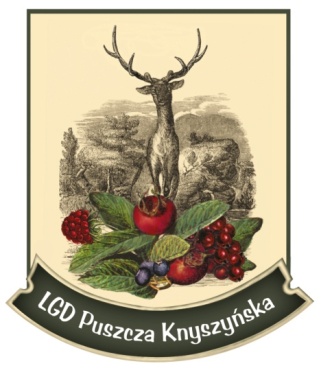 Szanowni Państwo!Przypominamy, iż w Supraślu przy  

ul. Piłsudskiego 17 swoją siedzibę ma Lokalna Grupa Działania – Puszcza KnyszyńskaW latach 2014-2020, w ramach ogłaszanych naborów wniosków o udzielenie wsparcia, LGD przekaże około 30 milionów złotych na wsparcie obszaru.W skład LGD wchodzi m.in. 10 gmin z woj. podlaskiego: Czarna Białostocka, Dobrzyniewo Duże, Gródek, Jasionówka, Juchnowiec Kościelny, Knyszyn, Michałowo, Supraśl, Wasilków i Zabłudów oraz Powiat Białostocki. LGD działa na rzecz zrównoważonego rozwoju obszarów wiejskich, z wykorzystaniem potencjału przyrodniczego, turystycznego i kulturowego regionu, wspiera mieszkańców, przedsiębiorców, organizacje pozarządowe z obszaru LGD, promuje obszar poprzez wzmocnienie marki LGD Puszcza Knyszyńska.  ZAPRASZAMY!!! www.puszczaknyszynska.orgtel: 85 710 88 50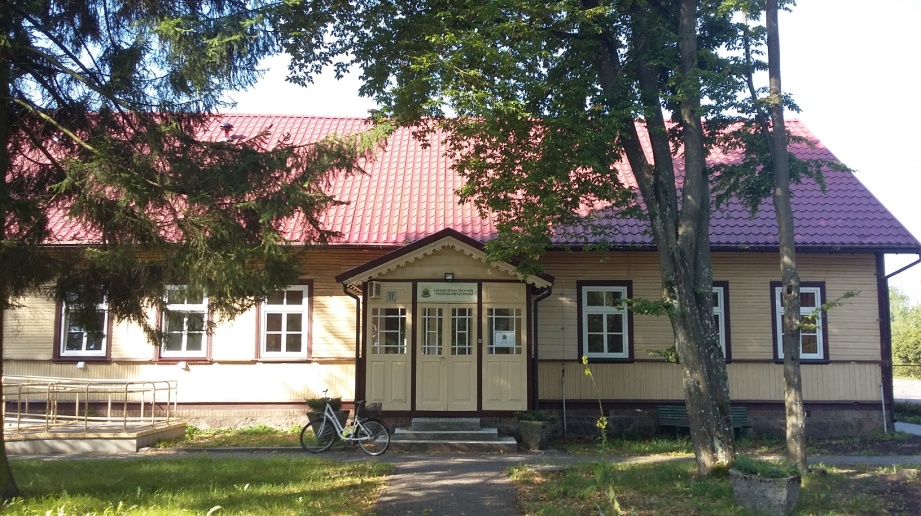 